ISSN 1595-1685			September 25, 2017	  	                       vol. 10 NO.30It has come to the attention of the University Management regarding the fraudulent activities of admission racketeers.Candidates are hereby warned strictly about the activities of these fraudsters who disguise as staff of Nnamdi Azikiwe University, with promises of results upgrade or admission.There is no such thing as result upgrade in the University and so anyone promising you anything like that is a fraudster, with the intent of making away with your money.The University is not liable for any act of fraudulence meted out to any candidate by any supposed staff. You are hereby warned to be wary of their activities. For those yet to write, study hard.Meanwhile, who engages in any fraudulent act would be adequately punished.Signed
Dr. Emmanuel Ojukwu, Mnipr, FcaiDirector of Information, Public Relations & Protocol Nnamdi Azikiwe University, Awka.The Management of Nnamdi Azikiwe University has revealed its readiness to immortalize a former Secretary General of the Commonwealth of Nations, Chief Emeka Anyaoku, through the launching of the Emeka Anyaoku Institute for International Studies and Diplomacy. In an interview with the Vice-Chancellor, Prof. Joseph Ahaneku, FAS, he disclosed that the centre when fully operational, will serve as a place for people to develop their minds, conduct researches on international relations and diplomacy, as well as have an opportunity of a one on one interaction with the revered icon. According to the Director of Information and Public Relations and Chief Protocol, Dr. Emmanuel Ojukwu, he said that all is set for the celebration and honouring of one of the greatest, finest  and refined individuals Nigeria has ever produced, the former Secretary General of the Commonwealth of Nations. Nnamdi Azikiwe University, Awka, he said, has always been in the forefront and has recently become an advocate of celebrating great men especially of the black race extraction who have defied all barriers, to achieve greatness and has gone to become role models to other nations and races while they are still alive.The event will be chaired by Gen. Ike Nwachukwu (Rtd), former Minister of Foreign Affairs and has H. E Gen. Abdulsalami Abubakar, GCFR and the immediate past Nigerian president, H. E Dr. Goodluck Ebele Jonathan, GCFR as Special Guests of honour. Father of the day and Chief Launcher- Gen. Theophilus Danjuma, GCON (Rtd).Date: Wednesday, 4th of October, 2017Venue: The University Auditorium Time: 	12.00 noon prompt.The University has commenced her Post UTME Screening test for the admissions into the 2017/2018 academic session. The exercise which commenced on Monday 25th of September will be concluded on Monday 2nd of October, 2017.The exercise witnessed massive improvement from the first day as there were no cases of system breakdown. Results of the exercise were uploaded on the University portal from 6pm of every day of the screening.Speaking to UNIZIK Bulletin Crew on the progress so far,  the examination coordinator, Rev. Fr. Josephat Oguejiofor, expressed delight in the smooth running of the exercise.“It has been very good. I'm impressed. We had some initial hitches, but it has been stabilized. We've not experienced unnecessary incident. In fact I will score the exercise 90%. There has been no case of impersonation and this is as a result of the improvement in the system. We have introduced a few things to scheme out impersonators", he added.While the Vice-Chancellor, Prof. Joseph Ahaneku, FAS monitored the exercise, some members of the University Management, Directors, wife of the Vice-Chancellor, Dr. Gladys Ahaneku were fully on ground to ensure a smooth exercise.Some of the students who spoke to UNIZIK Bulletin crew commended the University for a smooth and transparent exercise. As at press time, there were no cases of malpractice or impersonation.The Nnamdi Azikiwe University has scheduled its 2017/2018 POST UTME screening exercise for candidates who made the University their first choice in the 2017 University Tertiary Matriculation Examination (UTME). The dates are outlined below:1.	SCREENING EXERCISE DATES: MONDAY 25TH OF SEPTEMBER – MONDAY 2NDOF OCTOBER, 2017DAY 1: Monday,25th September, 2017DAY 2: Tuesday, 26th September, 2017DAY 3: Wednesday, 27th September, 2017DAY 4: Thursday, 28th September, 2017DAY 5: Friday, 29th September, 2017DAY 6: Saturday, 30th September, 2017DAY 7: Monday, 2nd October, 20172. ELIGIBILITY:a. Candidates who made Nnamdi Azikiwe University   their   first   choice   and   have   the required cut-off mark are eligible to apply.b. The general cut-off mark is 200 except for Faculties/Departments indicated below:Faculties/Programmes with Cut-Off Mark of 180 (a)	Agriculture – Agric Econs& Extension, Animal Science, Forestry & Wildlife, Food Science & Technology, Soil Science, Crop Science.(b)	Arts – Igbo, African & Asian Studies, History &  International  Studies,  Linguistics,  Music, Philosophy,   Modern   European   Languages, Religion  &  Human  Relations,  Theatre  and Film Studies, and Chinese Studies.(c) Education	–	Adult	Education, Early Childhood  &  Primary  Education,  Guidance and  Counselling,  Human  Kinetics & Health Education,  Library  &  Information  Science, Science Education, and Vocational Education.(d)	Engineering – Agric & Bioresources Engineering, Polymer &Textiles Engineering.(e) 	Environmental	Sciences	– Architecture, Building, Quantity Surveying, Surveying & Geoinformatics, Fine and Applied Arts, Environmental Management, Estate Management, Geography & Meteorology.(f)	Physical	Sciences	–	Mathematics and Statistics only.(g)  Health	Sciences	and	Technology – Environmental Health only.(h)	Management   Sciences   –   Entrepreneurial Studies only.Faculties/Programmes with Cut-Off   Mark of 200a.	Arts - English Language and Literatureb.	Basic Medical Sciences – Human Anatomy, Physiologyc.	Biosciences – Applied Microbiology and Brewing, Applied Biochemistry, Botany, Parasitology and Entomology and Zoologyd.	Education	-	Educational Foundations, Educational Management & Policy.e.	Engineering   -   Chemical   Engineering, Civil Engineering, Electrical Engineering, Electronic & Computer Engineering, Mechanical Engineering, Industrial & Production Engineering,      Metallurgical      & Materials Engineeringf.	Health Sciences & Technology - Medical Lab Sciences, Nursing Science, Radiography, Medical Rehab (Physiotherapy)g.	Lawh.	Management Sciences - Accountancy, Banking & Finance, Business Administration, Cooperative Economics & Management, Marketing, Public Administrationi.	Medicine - Medicinej.	Pharmaceutical Sciences - Pharmacyk.	Physical Sciences - Computer Science, Pure & Industrial Chemistry, Physics & Industrial Physics, Geological Sciencesl.	Social	Sciences	-	Economics, Psychology, Political Science, Mass Communication, Sociology/Anthropology.3. REGISTRATION PROCEDURE:a.	Registration will start on Tuesday, 5th September, 2017 and end on Friday 15th September, 2017. b. 	- Visit portal.unizik.edu.ng-	Click on ' Create Account'-	Enter your UTME REG Number and a valid email address and click   'Send'. A verification code will be sent to your email instantly.- 	Copy the verification code and click on 'Continue'-	On the form, enter your phone number, password, verification code (copied from email), select the access level and click on ' Submit'-	Your login details will be sent to your email address instantly.-	Continue with the application by logging in with the login credentials sent to your email-	After successful login, click on ‘Step  One', click on 'Generate Application Form RRR'-	Print the RRR (Remita) page, proceed to any bank of your choice nationwide to make a payment of N2,000 only-	Login to the portal, click on 'Step Two', click on ‘Confirm  payment', enter  the  RRR  number and click on 'Verify payment'. If payment confirmation is successful, or if you get a notification   'Payment   already   verified', then proceed to "Step Three".-	Click on 'Step Three', click on 'Fill Application Form', Fill out the application form. You can save each stage of the application and continue at a later time. Also, you can edit your information as often   as possible within   the   application period.-	Check the 'I Agree' box and click on "submit" button.-	Print out the Application Form and come along with it for your screening and POST UTME examination.4.	TIME AND REQUIREMENTS FOR THE SCREENING EXERCISEa.	Accreditation   of   candidates   commences at 8.00am each day. Candidates should adhere strictly to the time scheduled for screening examination.b.	Print out the Application Form from the University Portal and come along with it for your screening and POST UTME evaluationc.	The date and time for each candidate's examination will be shown on the POST UTMEPRINT-OUT5. RESTRICTIONSa.	Only bona fide candidates/candidates scheduled for the day's examination and time shall be allowed into the University/ Examination Hall.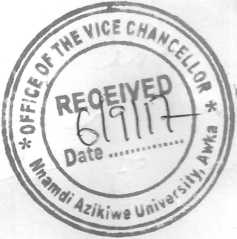 b.	Parents and guardians are, therefore, strongly advised    against    attempting    to    enter    the University Campus as security will be tight.c.	No GSM handsets, scientific calculators or any other extraneous materials shall be allowed into the examination halld.	Candidates who did not register online will not be allowed for the screening exercise.e.	The University will   not   be   liable   for   any payment made with wrong JAMB registration number at the Bank.f.	The University shall also not be liable for any fraudulent payments made anywhere that is not in line with the directives of the University.Dr. I. H. Isidienu, FCAIRegistrarXIAMEN UNIVERSITY 							dr. Zhu Chong Shi										Professor & President										21st July, 2017Professor Joseph E. Ahaneku 				Vice-Chancellor Nnamdi Azikiwe University PMB 5025, AwkaAnambra State Dear Vice-Chancellor Joseph E. Ahaneku,I am writing to inform you that I have retired from the presidency of Xiamen University since 21st July, 2017. It is my great pleasure and privilege having served in this position over the past 14 years and I would like- to express my sincerest appreciation for your invaluable support and friendship during my tenure as President of Xiamen University.Xiamen University has always attached great importance to its strategy of internationalization and has successfully forged partnerships with over 280 universities globally, among which Nnamdi Azikiwe University has become one of our key partners in the world. I am truly happy with the encouraging progress that has been achieved on our cooperation during my term, which would have been impossible without your dedication and commitment to the excellent links between our two sides.Therefore, I sincerely hope you will accord your continued support to the close partnerships between our two institutions and to my successor Professor Zhang Rong, the new President of Xiamen University, who is a renowned physicist and was previously the President of Shandong University. President Zhang also highly values the importance of internationalization and I believe he will continue to enhance the University’s external engagement under his leadership.I would also like to express my cordial wishes to you and your university in your future endeavours, and look forward to closer cooperation and exchanges between our universities.Yours sincerely,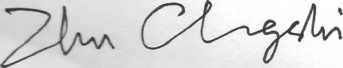 Zhu Chongshi PresidentXiamen UniversityXiamen, P R China 361005Tel: +86-592-2182231 Fax: + 86-592-2086526 http://www.xmu.edu.cn Email: cszhu@xmu.edu.cn The Vice-Chancellor, Prof. Joseph E. Ahaneku, FAS has commended the Faculty of Law over the successful hosting of the Nigerian Association of Law Teachers (NALT) conference which held in June.Prof. Ahaneku made this commendation during an interactive session with some members of the committee in his office, led by Assoc. Prof. E.O.C Obidimma recently.The Vice-Chancellor disclosed that the faculty surpassed all expectations in hosting the creme de la creme in the law profession, including the then acting President of Nigeria, Prof. Yemi Osinbajo.Prof. Ahaneku who expressed delight that the all important conference held during his administration, attracted a lot of goodwill to the institution and has contributed immensely to the visibility of the university. He lauded the level of professionalism and discipline which guided the conference. In his words, “there is no conference we cannot host as it stands now. We derive confidence from the successful hosting of the NALT conference. The university will always be there to support programmes like this. This gives visibility to the university", Prof. Ahaneku added.The dean of the faculty, Prof. Godwin Okeke appreciated the Vice-Chancellor for his support during the conference. Other members of the committee who were present at the session include: Barr. M.V.C Ozioko, Barr. Nneka Umejiaku, Barr. Obinna Mbanugo, Ejike Okaphor and Barr. C.N Arinze-Umobi.The Federal Road Safety Commission (FRSC) has confirmed that road users can now renew their Driver’s Licence without going through the tedious Capturing and Bio-metrics.All you need to do is; go to www.nigeriadriverslicence.org click on DL application, click on renewal of drivers licence and insert your licence number and date of birth.At the end of the form, select “No” when asked if you want to recapture biometric information. With this, your information will be pulled out from the database and you can select the centre where you wish to pick up your permanent licence. The Faculty of Education annual Teachers Registration Council of Nigeria (TRCN) Induction which was earlier slated to hold on 5th September, 2017 has been postponed till further notice.  The new date will be communicated later.The Directorate of Igbo Village and Centre for African Civilization, (IVACAC) Nnamdi Azikiwe University has called for papers for publication in her maiden Igbo and African Journals to mark the Directorate’s foundation.  Namely: Ezi-na-Ifite: a journal of Igbo Village andAfricanness: a journal of African Civilization,SUB-THEMES FOR EZI-NA-IFITE JOURNALIgbo culture, a tool for national orientation and developmentOdinani anyi bu ihe anyi (our culture is our heritage)My Igbo identity is my character Educating the world through Igbo cultural heritageOnye bu onye IgboIgbo idols and masqueradesIgbo mythology and Igbo ideology: perception of today’s Igbo person in Sub Saharan AfricaAchievement as a Pre-requisite for relevance in Igbo land; the ethical perspectiveCulture, Tradition, Religion and society in the Igbo identityThe republican nature  of the Igbo manThe Igbo language and the march for globalization: how far so farEzi-na-ifite IgboObi IgboSUB-THEMES FOR AFRICANNESS JOURNALHistory of African philosophyAfrican art- The modern and historical paintings, inscriptions, installations and other visual culture from the African continent Safe guarding African Civilization viz-a-viz modernization and thev influence of the west African cultural Heritage, a vehicle for global transformation and enlightenmentHistory of African civilization – The early days, the present and future daysThe complexity of the African society: clash of cultures, a viable tool for African political emancipationGlobalisation of  the African culture and traditionAfrica and its untapped potentials: a food for thoughtCivilzation and the Afrocentric paradigm“God” in African Religions“Africanness” in world civilization GUIDE LINE FOR AUTHORS Abstract 100 – 500 wordsFull Paper; not more than 12,000 words with Times New Roman , 12 font sizeReferencing style:APASUBMISSION OF PAPERSHard copies are to be sent by post to the Directorate of Igbo Village and Centre for African Civilization Office, Nnamdi Azikiwe University, AwkaSoft copies of abstract and full paper are to be submitted by e-mail to nauivacac@gmail.com and ivacac@unizik.edu.ng not later than 20th of September, 2017The authors of all papers accepted for publication by the panel of judges will be required to pay a certain amount of money into the account number that will be given later For inquiries: 07036949245Applications are hereby invited from suitably qualified candidates for admission into the Continuing Education Programme (CEP) of Nnamdi Azikiwe University, Awka, for the 2017/2018 Academic Session leading to the award of the Bachelor’s Degree in the following disciplines:PROGRAMMES:  Courses will be offered in the following Faculties/Departments:FACULTY OF AGRICULTUREDepartment of Agricultural Economics and Extension Department of Animal Science and Technology Department of Crop Science and Horticulture Department of Fisheries and Aquaculture Department of Food Science and Technology Department of Forestry and Wildlife Management Department of Soil Science and Land Resources Mgt B.	FACULTY OF ARTSDepartment of English Language and LiteratureDepartment of History and International Studies Department of Igbo, African and Asian Studies Department of Linguistics Department of Modern and European Languages Department of Philosophy Department of Religion and Human RelationsDepartment of MusicC.	FACULTY OF EDUCATION1	Department of Adult Education with OptionsAdult Education/AccountancyAdult Education/EconomicsAdult Education/MarketingAdult Education/Mass CommunicationAdult Education/Political Science 2.	Dept. of Educational Mgt & Policy with OptionsEducational Management & Policy/AccountancyEducational Mgt & Policy/Business AdministrationEducational Management & Policy/Health EducationEducational Management & Policy/Political ScienceEducational Mgt & Policy/Computer ScienceEducational Mgt & Policy/Cooperative Economics & Mgt.Educational Management & Policy/EconomicsEducational Management & Policy/EnglishEducational Management & Policy/IgboEducational Management & Policy/History3.	Dept of Early Childhood & Primary Education 4.	Dept of Educational Foundations with OptionsEducational Foundations/EnglishEducational Foundations/Political ScienceEducational Foundations/EconomicsEducational Foundations/IgboEducational Foundations/FrenchEducational Foundations/History5.	Dept of Guidance & Counselling with OptionsGuidance & CounsellingGuidance & Counselling/BiologyGuidance & Counselling/Health6.	Dept of Human Kinetics and Health Education with OptionsHuman Kinetics Health Education7.	Department of Library and Information Science 8.	Department of Science Education with OptionsScience Education/BiologyScience Education/ChemistryScience Education/Integrated ScienceScience Education/MathematicsScience Education/PhysicsScience Education/Computer Science9.	Department of Vocational Education with OptionsBusiness Education/AccountingBusiness Education/Commerce & Cooperative Business Education/Secretarial TechnologyTechnical Education – Building/WoodworkTechnical Education – Auto Mechanical TechnologyTechnical Education – Electrical/ElectronicsD.	FACULTY OF MANAGEMENT SCIENCESBusiness AdministrationAccountancyPublic AdministrationMarketingCooperative Economic and ManagementBanking and FinanceE.	FACULTY OF SOCIAL SCIENCES EconomicsMass CommunicationSociologyPsychologyPolitical ScienceQUALIFICATION:The minimum academic qualification is exactly the same as for those applying for admission through UTME, namely, five O’ Level credits in the GCE, SSCE, TCII examinations or their equivalents. Faculty/Departmental requirements must also be fulfilled. Candidates with November/December 2017 results are not eligible to apply.METHOD OF APPLICATIONVisit the Registration point at the CEP UnitGenerate RRR pin for application form fee paymentTake the RRR printout, to any Bank within the Campus and make payment of N10,000 for application form. Then Go back to the registration point at the CEP Unit for online Registration.RETURN OF COMPLETED FORMSCandidate should thenProceed to the CEP General Office to submit a photocopy of the online application form printout with photocopies of the claimed qualifications securely attached to the application form on or before Friday, 29th September 2017.OTHER IMPORTANT INFORMATIONSale of forms commences on Tuesday 1st August, 2017 and ends on Friday 29th September, 2017.There will be a Pre-Admission ExaminationCandidate for Pre-Admission Examination must appear physically for Biometric Data Capturing at the CEP Unit Registration Centre from Friday 13th October to Friday 27th October 2017, at 8.00am daily. Failure to appear for Biometric Capturing automatically disqualifies a candidate from participating in the Pre-Admission Examination.The CEP Pre-Admission Examination is scheduled for Saturday November 11th, 2017 by 8:00am.PLEASE NOTE:   ANY CANDIDATE WHO IS NOT CAPTURED WILL NOT    TAKE THE   EXAMINATIONDr. I.H.Isidienu, FCAIRegistrarThe National Mathematical Centre, Sheda, Kwali, Abuja invites Researchers, Lecturers, Statisticians, Data Management Officers, Postgraduate students to their workshop scheduled as follow:Date:		-	24th to 29th of September, 2017Venue:		-	National Mathematical Centre AbujaWorkshop fees:-	N40,000 per participantFor further details, contact any of the following numbers: 07016035307, 07038029595, 07056109992, 07037181265 and 07066304470	Lifestyle changes have been shown in studies to decrease chest cancer risk even in high-risk women.  The following are steps you can take to lower your risk:Limit alcohol: The more alcohol you drink, the greater your risk of developing chest cancer. If you choose to drink alcohol — including beer, wine or liquor — limit yourself to no more than one drink a day.Don’t smoke: Accumulating evidence suggests a link between smoking and chest cancer risk, particularly in premenopausal women. In addition, not smoking is one of the best things you can do for your overall health.Control your weight: Being overweight or obese increases the risk of chest cancer. This is especially true if obesity occurs later in life, particularly after menopause.Be physically active: Physical activity can help you maintain a healthy weight, which, in turn, helps prevent chest cancer. For most healthy adults, it is recommended at least 150 minutes a week of moderate aerobic activity, or 75 minutes of vigorous aerobic activity weekly, plus strength training at least twice a week.Limit dose and duration of hormone therapy: Combination hormone therapy for more than three to five years increases the risk of chest cancer. If you’re taking hormone therapy for menopausal symptoms, ask your doctor about other options. You may be able to manage your symptoms with no hormonal therapies, such as physical activity. If you decide that the benefits of short-term hormone therapy outweigh the risks, use the lowest dose that works for you.Avoid exposure to radiation and environmental pollution. Medical-imaging methods, such as computerized tomography, use high doses of radiation, which have been linked with chest cancer risk. Reduce your exposure by having such tests only when absolutely necessary. While more studies are needed, some research suggests a link between chest cancer and exposure to the chemicals found in some workplaces, gasoline fumes and vehicle exhaust. (curl’d from google)CHANGE OF NAMEA retired Professor of the University, Emeritus Professor Godwin Emuelum Onyemaike Ogum has died.Burial Arrangement:October 2nd, 2017	 -	Service of Songs at his Awka residence by 4pmOctober 3rd, 2017	-	Academic Procession at UNIZIK by 11amOctober 4th, 2017	-	Commendation Service at the Church of Pentecost by 3pmOctober 5th, 2017	-	Burial Service &Interment at his country home, Unubi by 11amOctober 8th, 2017	-	Outing Service at St. Andrew’s Church Unubi by 9am The Faculty of Agriculture has lost one of its pioneer staff, and former Dean, Prof. Chukwunonso Elias Nnabuife, whose sad event occurred on Thursday, 27th of July 2017. He was aged, 68. Until his death, he was the husband of Prof. Nnabuife, Ezimma Kate of the Department of Business Administration, Faculty of Management Sciences. Tributes should be sent to; ezimmannabuife@gmail.com or ke.nnabuife@unizik.edu.ng Burial Arrangements:  Monday, 25th September, 2017: Vigil Mass at St. Joseph the Worker Catholic Chaplaincy, UNIZIK Temp Site @ 5pmWednesday, 27th September, 2017: Inter-religious service of songs/prayer session at his residence, No.1 Nnobi Street, Agu Awka, GRA, Awka @ 4pmThursday 28th September, 2017: Commendation service at the University Auditorium, Nnamdi Azikiwe University, Awka @ 11am. Vigil Mass at his Nnewi Residence, 1 Edokwe Street, Obiuno Otolo Nnewi @ 5pm.Friday 29th September, 2017: Funeral mass at St. James Catholic Church, Otolo, Nnewi @10am. Interment follows immediately at his Nnewi Residence.DIRECTORATE OF PHYSICAL PLANNING LOSES STAFF Directorate of Physical Planning has lost one of their own Engr. Chinedu Okoye-Ogbalu. He died on 6th of August, 2017. The burial date will be communicated later. VICE – CHANCELLOR’S SECURITY LINESPlease if you have any information on any matter bothering you ranging from extortion of money, sexual harassment, intimidation or bad work habit; kindly send a text to the following numbers: 08136006205, 08063786022, and the Vice-Chancellor will investigate and take action. Confidentiality is assured.This Bulletin is printed and published by the Directorate of Information & Public Relations (DIPR) of the Vice – Chancellor’s office.S/NFacultya.Artsb.Physical SciencesS/NFacultya.Management Sciencesb.BiosciencesS/NFacultya.Engineeringb.EducationS/NFacultyab. c.MedicineBasic Medical SciencesAgricultural SciencesS/NFacultya.Lawb.PharmacyS/NFacultyaSocial SciencesbEnvironmental SciencesS/NFacultya.Health Sciences and Technologys/nfORMER nAMEpRESENT nAMEdEPT.1.Miss Nwafor, Ukamaka Roseline Mrs. Nwankwo-Chukwuemeka, Ukamaka RoselineUniversity Library 